.#8 count introSequence:  A Tag Tag B Tag A Tag Tag B C C B B Tag TagPart A: 32 countsA1: STEP TOUCH X2, ROCK RECOVER, ¼ TURN W/HIP ROLLA2: BALL CROSS, ¼ TURN, FWD, ROCK RECOVER, BALL BACK STEP, DRAG, BALL STEP, FWDA3: POINT CROSS X2, BACK, SIDE, KICK, BALL STEPA4: ROCK RECOVER, ½ TURN, ½ TURN SHUFFLE, STEP W/SWEEP X2, COASTER STEPTag: 8 countsTS1: FWD, ¼ TURN, TOGETHER, CROSS, SPIRAL ½ TURN, SIDE, CROSS, POINT, TOUCH, COASTER STEP***NOTES: Timing on this is a little tricky. You want to be stepping on the sounds of the horn in the music.There is a variation on counts 5-6 the 3rd time you do the tag.  After the spiral turn, on [5] you will make a ¼ turn R stepping R fwd. Step fwd on [6] and continue the tag as usual. This will bring you back to the 12 o’clock wall for Part A.Part B: 32 countsB1: STEP TOUCH X2, STEP, TOGETHER, STEP, SAILOR STEP, SAILOR ½ TURNB2: OUT, OUT, IN, CROSS, POINT, TOUCH, HITCH, RUN X3, ROCK RECOVER, ½ TURNB3: ½ TURN, ¼ TURN, CROSSING SHUFFLE, STEP TOUCH, STEP KICK, BEHIND, SIDE, CROSSB4: SIDE ROCK RECOVER CROSS X2, ¼ TURN, ¼ TURN, ¼ TURN, SIDE, HEEL SWIVEL, TOE SWIVEL, HITCH, STEPPart C: 16 countsC1: STEP DRAG X2, CROSS, SIDE, TOUCH BEHIND, UNWIND ¾ TURNC2: ROCK RECOVER & X2, CROSS, ¼ TURN, SIDE, TOUCH W/HIP ROLL***NOTE: You will repeat these 16 counts again, but change the hip roll to hip bumps. When you touch your L foot out, bump your L hip forward twice on [8 &]E-mail: bren.stith26@gmail.comOne Time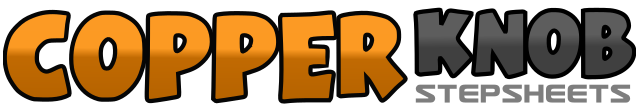 .......Count:80Wall:4Level:Phrased Intermediate / Advanced.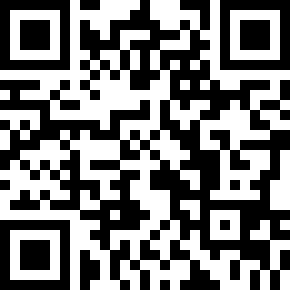 Choreographer:Brenna Stith (USA) - July 2017Brenna Stith (USA) - July 2017Brenna Stith (USA) - July 2017Brenna Stith (USA) - July 2017Brenna Stith (USA) - July 2017.Music:One Time - Marian HillOne Time - Marian HillOne Time - Marian HillOne Time - Marian HillOne Time - Marian Hill........1 2Step L fwd, Touch R beside L (12:00)3 4Step R fwd, Touch L beside R (12:00)5 6Rock L fwd, Recover weight onto R (12:00)7 8Make a ¼ turn L stepping L to side as you roll your hips counter-clockwise for 2 counts (9:00)& 1 2Step L beside R, Cross R over L, Make a ¼ turn L stepping fwd on L (6:00)3 & 4Step R fwd, Rock L fwd, Recover weight onto R (6:00)& 5 6Step L beside R, Long step back on R, Drag L into R (6:00)& 7 8Step L beside R, Step R fwd, Step L fwd (6:00)1 2Point R to side, Cross R over L (6:00)3 4Point L to side, Cross L over R (6:00)5 6Step back on R, Step L to side (6:00)7 & 8Kick R fwd, Step R beside L, Step L fwd (6:00)1 & 2Rock R fwd, Recover weight onto L, Make a ½ turn R stepping fwd on R (12:00)3 & 4Make a ½ turn R stepping back on L, Step R together, Step L back (6:00)5 6Step R back as you sweep L back, Step L back as you sweep R back (6:00)7 & 8Step back on R, Step L beside R, Step R fwd (6:00)1 2Step L fwd, Make a ¼ turn L stepping R to side (3:00)3 & 4Step L beside R, Cross R over L, Step L to side as you unwind a ½ turn (9:00)5 6Step R to side, Cross L over R (9:00)7 &Point R to side, Touch R beside L (9:00)8e &		Step back on R, Step L beside R, Step R fwd (9:00)1 & 2 &Step L to the diagonal, Touch R beside L, Step R to the diagonal, Touch L beside R (12:00)3 & 4Step L to the diagonal, Step R beside L, Step L to the diagonal (12:00)5 & 6Step R behind L, Step L in place, Step R to side (12:00)7 & 8Step L behind R, Make a ¼ turn L stepping R in place, Make a ¼ turn L crossing L over R (6:00)1 & 2 &Step R out to side, Step L out to side, Step R into center, Cross L over R (6:00)3 & 4Point R to side, Touch R beside L, Hitch R knee (6:00)5 & 6Run fwd R, L, R (6:00)7 & 8Rock L fwd, Recover weight onto R, Make a ½ turn L stepping forward on L (12:00)1 2Make a ½ turn L stepping back on R, Make a ¼ turn L stepping L to side (3:00)3 & 4Cross R over L, Step L to side, Cross R over L (3:00)5 & 6 &Step L to side, Touch R beside L, Step R to side, Kick L to side (3:00)7 & 8Step L behind R, Step R to side, Cross L over R (3:00)1 & 2Rock R to side, Recover weight onto L, Cross R over L (3:00)3 & 4Rock L to side, Recover weight onto R, Cross L over R (3:00)5 & 6 &Make a ¼ turn L stepping back on R, Make a ¼ turn L stepping L to side, Make a ¼ turn L stepping R to side, Step L to side (6:00)7 & 8 &Swivel R heel in, Swivel R toe in, Hitch R knee, Step R beside L (6:00)1 2 3 4Step L fwd & slightly across R, Drag R into L, Step R fwd & slightly across L, Drag L into R (6:00)5 6 7 8Cross L over R, Step R to side, Touch L behind R, Make a ¾ turn L by unwinding and placing weight onto L (9:00)1 2 &Rock R fwd, Recover weight onto L, Step R beside L (9:00)3 4 &Rock L fwd, Recover weight onto R, Step L beside R (9:00)5 6Cross R over L, Make a ¼ turn R stepping back on L (12:00)7 8Step R to side, Touch L slightly fwd as you roll your L hip counter-clockwise (12:00)